Skalbmierz, dnia 08.11.2021 r. S p e c y f i k a c j a  W a r u n k ó w  Z a m ó w i e n i a (SWZ) Postępowanie o udzielenie zamówienia publicznego prowadzone jest w trybie podstawowym, na podstawie art. 275 pkt 1 ustawy z dnia 11 września 2019 r. - Prawo zamówień publicznych (Dz. U. z 2021 r., poz. 1129 ze zm.) [zwanej dalej także „ustawa Pzp”]. Zamawiający nie przewiduje wyboru najkorzystniejszej oferty z możliwością prowadzenia negocjacji. Zamawiający w oparciu o zapisy art. 274 ust. 1 ustawy Pzp wezwie Wykonawcę, którego oferta została najwyżej oceniona, do złożenia w wyznaczonym terminie, nie krótszym niż 5 dni od dnia wezwania, podmiotowych środków dowodowych. Przedmiotem zamówienia jest budowa świetlicy wiejskiej w miejscowości Sielec Biskupi, Gmina Skalbmierz.Budowa świetlicy wiejskiej w miejscowości Sielec Biskupi Przedmiot zamówienia obejmuje:- roboty przygotowawcze,- roboty ziemne,- wykonanie konstrukcji żelbetowych i ścian fundamentowych,- wykonanie izolacji przeciwwodnych,- docieplenie ścian fundamentowych,- roboty murarskie i tynkarskie,- wykonanie stolarki okiennej i drzwiowej,- prace dekarskie i ciesielskie,- wykonanie tynków wewnętrznych,- docieplenie ścian zewnętrznych,- wykonanie instalacji elektrycznej i sieci zewnętrznych- wykonanie instalacji wod-kan, Przedmiot zamówienia opisano szczegółowo  w: dokumentacjach projektowych, które stanową załączniki do SWZ, zawierające:projekty budowlanespecyfikacje techniczne wykonania i odbioru robót budowlanych, przedmiary robót, które stanowią załączniki do SWZ Załączone do SWZ przedmiary mają jedynie charakter informacyjny. Wykonawca po zapoznaniu się z dokumentacją projektową i innymi dokumentami jest zobowiązany do ustalenia zakresu robót niezbędnych do osiągnięcia rezultatu. Jeżeli Wykonawca stwierdzi, że użyte w SWZ i w załącznikach do SWZ normy krajowe lub normy europejskie lub normy międzynarodowe mogą wskazywać na producentów produktów lub źródła ich pochodzenia to Zamawiający dopuszcza w tym zakresie rozwiązania równoważne.  Oznacza to, że parametry techniczne tak wskazanych produktów, określają wymagane przez Zamawiającego minimalne oczekiwania co do jakości produktów, które mają być użyte do wykonania przedmiotu umowy. Ponadto, w każdym przypadku stwierdzenie, że opis czy też cecha opisanego produktu, która może wskazywać na źródło pochodzenia lub producenta to Wykonawca również jest uprawniony do stosowania produktów równoważnych, przez które rozumie się takie, które posiadają parametry techniczne nie gorsze od tych wskazanych w SWZ i/lub w załącznikach do SWZ. Dopuszcza się również wykazanie tej równoważności normami równoważnymi w stosunku do tych wskazanych w OPZ. Na Wykonawcy spoczywa ciężar wskazania „równoważności”. Przy doborze materiałów równoważnych Wykonawca zobowiązany jest zapewnić również osiągnięcie wskaźników określonych w OPZ. Zamawiający w oparciu o art. 95 ust. 1 ustawy Pzp wymaga, aby przez cały okres realizacji robót Wykonawca zatrudniał na umowę o pracę wszystkich pracowników fizycznych bezpośrednio związanych z wykonywaniem robót budowlanych stanowiących przedmiot niniejszego zamówienia. Ilości pracowników niezbędnych do wykonania przedmiotu zamówienia określa Wykonawca uwzględniając termin wykonania oraz złożoność dokumentacji projektowej. Wykonawca na każdym etapie realizacji umowy jest uprawniony do wprowadzenia dodatkowych pracowników lub wymiany tych zgłoszonych przed podpisaniem umowy. Do pracowników podwykonawców zapisy o  pracownikach zatrudnionych na umowę o pracę do realizacji przedmiotu zamówienia stosuje się odpowiednio. Sposób kontroli i weryfikacji zatrudnienia uregulowano w projekcie umowy. Zaleca się, aby Wykonawca dokonał wizji lokalnej na terenie roboty budowlanej oraz zdobył wszelkie informacje, które mogą być konieczne do przygotowania oferty. Zamawiający nie przewiduje składania ofert częściowych.  Oznaczenie przedmiotu zamówienia wg wspólnego słownika zamówień CPV:  45000000-7 Roboty budowlane 45262300-4 Roboty żelbetowe i betonowe45262500-6 Roboty murarskie45261000-6 Wykonanie pokryć dachowych45330000-9 Roboty instalacyjne wod-kan i sanitarne45310000-3 Roboty w zakresie instalacji elektrycznych wewnętrznych 45450000-6 Roboty budowlane wykończeniowe pozostałe Przedmiot zamówienia należy wykonać w terminie do dnia 31.10.2022r. (wraz z dostarczeniem Zamawiającemu kompletnej dokumentacji powykonawczej oraz prawomocnego pozwolenia na użytkowanie bądź zawiadomienia o zakończeniu robót - jeśli wymagane)Wymagane terminy - rękojmi wynosi 60 miesięcy.Gwarancji jakości 36 miesięcy na wykonane roboty budowlane.Okres rękojmi i gwarancji na wykonane roboty budowlane rozpoczyna się od daty zakończenia robót potwierdzonych bezusterkowym protokołem odbioru końcowego zakończenia robót i biegną równocześnie.V. Podmiotowe środki dowodowe. O udzielenie zamówienia mogą ubiegać się Wykonawcy, którzy złożą wraz z ofertą oświadczenia a wskazany Wykonawca na żądanie Zamawiającego w terminie nie krótszym niż 5 dni od wezwania, przedłoży wymagane w SWZ dokumenty w zakresie: spełnienia warunków udziału w postępowaniu   niepodlegania wykluczeniu Oświadczenia o których mowa w ust. 1 należy złożyć zgodnie z  odpowiednim wzorem stanowiącym załączniki do SWZ. Oświadczenia te dla podmiotów składających ofertę wspólnie oraz podmiotów udostępniających zasoby składane są oddzielnie dla każdego z tych podmiotów. Oświadczenia wraz z ofertą składane są w formie elektronicznej opatrzone kwalifikowanym podpisem elektronicznym lub postaci elektronicznej opatrzone podpisem zaufanym lub podpisem osobistym. Uprawnienia do prowadzenia określonej działalności gospodarczej lub zawodowej, o ile wynika to z odrębnych przepisów: W celu potwierdzenia spełniania przez Wykonawcę warunków udziału w postępowaniu Zamawiający żąda złożenia następujących podmiotowych środków dowodowych w zakresie: Zamawiający odstępuje od opisu sposobu dokonywania oceny spełnienia warunków w tym zakresie. Zamawiający nie dokona oceny spełnienia warunków udziału w postępowaniu.Zdolność techniczna lub zawodowa:  W celu potwierdzenia spełniania przez Wykonawcę warunków udziału w postępowaniu Zamawiający żąda złożenia następujących podmiotowych środków dowodowych w zakresie: wykonanych robót. Na potwierdzenie niniejszego warunku należy złożyć wykaz robót budowlanych wykonanych nie wcześniej niż w okresie ostatnich 5 lat, a jeżeli okres prowadzenia działalności jest krótszy – w tym okresie, wraz z podaniem ich rodzaju, wartości, daty i miejsca wykonania oraz podmiotów, na rzecz których roboty te zostały wykonane, oraz załączeniem dowodów określających, czy te roboty budowlane zostały wykonane należycie, przy czym dowodami, o których mowa, są referencje bądź inne dokumenty sporządzone przez podmiot, na rzecz którego roboty budowlane zostały wykonane, a jeżeli Wykonawca z przyczyn niezależnych od niego nie jest w stanie uzyskać tych dokumentów – inne odpowiednie dokumenty;  Zamawiający uzna warunek za spełniony jeżeli Wykonawca wykaże, że w tym okresie wykonał: jedną robotę budowlaną związaną z budową/przebudową/rozbudową budynku/ów użyteczności publicznej.  Wymagana wartość wykonanych robót budowlanych wynosi minimum 300 000,00 zł bruttoDo każdej pozycji wykazu należy załączyć dowody określające, czy roboty te zostały wykonane w sposób należyty. 2) wykazu osób, które będą uczestniczyć w wykonywaniu zamówienia publicznego. Na potwierdzenie niniejszego warunku należy złożyć wykaz osób, skierowanych przez Wykonawcę do realizacji zamówienia publicznego, w szczególności odpowiedzialnych za świadczenie usług, kontrolę jakości lub kierowanie robotami budowlanymi, wraz z informacjami na temat ich kwalifikacji zawodowych, uprawnień, doświadczenia i wykształcenia niezbędnych do wykonania zamówienia publicznego, a także zakresu wykonywanych przez nie czynności oraz informacją o podstawie do dysponowania tymi osobami: Zamawiający uzna warunek za spełniony jeżeli Wykonawca wykaże, że dysponuje n/w osobami: Kierownikiem budowy posiadającym: uprawnienia do kierowania robotami budowlanymi w specjalności konstrukcyjno-budowlanej, posiadającym doświadczenie w pełnieniu funkcji kierownika budowy lub kierownika robót na co najmniej jednej inwestycji związanej z budową/przebudową/rozbudową budynku/ów użyteczności publicznej.Kierownikiem robót posiadającym uprawnienia do kierowania robotami budowlanymi w  specjalnościinstalacyjnej w zakresie sieci, instalacji i urządzeń elektrycznych i elektroenergetycznych.Kierownikiem robót posiadającym uprawnienia do kierowania robotami budowlanymi w specjalności instalacyjnej w zakresie sieci wodociągowych i kanalizacyjnych.Do wykazu osób należy dołączyć oświadczenie Wykonawcy, że zaproponowane osoby posiadają wymagane uprawnienia i przynależą do właściwej izby samorządu zawodowego jeżeli taki wymóg na te osoby nakłada Prawo budowlane. Zgodnie z art. 12a Prawa budowlanego który to odsyła do ustawy z dnia 22 grudnia 2015 r.  o zasadach uznawania kwalifikacji zawodowych nabytych w państwach członkowskich Unii Europejskiej (Dz. U. 2020 r. poz. 220) przynależność do właściwej izby samorządu zawodowego nie jest wymagana od obywateli państw członkowskich Unii Europejskiej, Konfederacji Szwajcarskiej lub państw członkowskich Europejskiego Porozumienia o Wolnym Handlu (EFTA) gdyż do posiadania uprawnień w wykonywaniu samodzielnych funkcji w budownictwie nie jest wymagana przynależność do izby samorządu zawodowego. Sytuacja ekonomiczna i finansowa: W celu potwierdzenia spełniania przez Wykonawcę warunków udziału w postępowaniu Zamawiający żąda złożenia następujących podmiotowych środków dowodowych: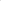 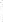 Dokument potwierdzający, że Wykonawca jest ubezpieczony od odpowiedzialności cywilnej w zakresie prowadzonej działalności związanej z przedmiotem zam ówienia (wykonywaniem robót budowlanych) na sumę gwarancyjną określoną przez Zamawiającego nie mniejszą niż: 300 000,00 zł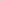 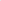 Poleganie na zasobach innych podmiotów: Wykonawca może w celu potwierdzenia spełniania warunków udziału w postępowaniu w stosownych sytuacjach oraz w odniesieniu do konkretnego zamówienia, lub jego części, polegać na zdolnościach technicznych lub zawodowych lub sytuacji finansowej lub ekonomicznej podmiotów udostępniających zasoby, niezależnie od charakteru prawnego łączącego go z nimi stosunków prawnych. W odniesieniu do warunków dotyczących wykształcenia, kwalifikacji zawodowych lub doświadczenia Wykonawcy mogą polegać na zdolnościach podmiotów udostępniających zasoby, jeśli podmioty te wykonają roboty budowlane lub usługi, do realizacji których te zdolności są wymagane. Wykonawca, który polega na zdolnościach lub sytuacji podmiotów udostępniających zasoby, składa, wraz z ofertą, zobowiązanie podmiotu udostępniającego zasoby do oddania mu do dyspozycji niezbędnych zasobów na potrzeby realizacji danego zamówienia lub inny podmiotowy środek dowodowy potwierdzający, że Wykonawca realizując zamówienie, będzie dysponował niezbędnymi zasobami tych podmiotów. Zobowiązanie podmiotu udostępniającego zasoby, o którym mowa w ust. 3, potwierdza, że stosunek łączący Wykonawcę z podmiotami udostępniającymi zasoby gwarantuje rzeczywisty dostęp do tych zasobów oraz określa w szczególności: zakres dostępnych Wykonawcy zasobów podmiotu udostępniającego zasoby; sposób i okres udostępnienia Wykonawcy i wykorzystania przez niego zasobów podmiotu udostępniającego te zasoby przy wykonywaniu zamówienia; czy i w jakim zakresie podmiot udostępniający zasoby, na zdolnościach którego Wykonawca polega w odniesieniu do warunków udziału w postępowaniu dotyczących wykształcenia, kwalifikacji zawodowych lub doświadczenia, zrealizuje roboty budowlane lub usługi, których wskazane zdolności dotyczą.  Zamawiający ocenia, czy udostępniane Wykonawcy przez podmioty udostępniające zasoby zdolności techniczne lub zawodowe lub ich sytuacja finansowa lub ekonomiczna, pozwalają na wykazanie przez Wykonawcę spełniania warunków udziału w postępowaniu, o których mowa w art. 112 ust. 2 pkt 3) i 4), a także bada, czy nie zachodzą wobec tego podmiotu podstawy wykluczenia, które zostały przewidziane względem Wykonawcy. Wykonawca, w przypadku polegania na zdolnościach lub sytuacji podmiotów udostępniających zasoby, przedstawia, wraz z oświadczeniem, o którym mowa w Rozdziale V ust. 1 SWZ, także oświadczenie podmiotu udostępniającego zasoby, potwierdzające brak podstaw wykluczenia tego podmiotu oraz odpowiednio spełnianie warunków udziału w postępowaniu, w zakresie, w jakim Wykonawca powołuje się na jego zasoby, zgodnie z katalogiem dokumentów określonych w Rozdziale V SWZ Na potwierdzenie niepodlegania wykluczeniu Wykonawca składa oświadczenie wraz z ofertą,  Z postępowania o udzielenie zamówienia wyklucza się Wykonawcę z zastrzeżeniem art. 110 ust. 2 ustawy Pzp.  będącego osobą fizyczną, którego prawomocnie skazano za przestępstwo: udziału w zorganizowanej grupie przestępczej albo związku mającym na celu popełnienie przestępstwa lub przestępstwa skarbowego, o którym mowa w art. 258 Kodeksu karnego, handlu ludźmi, o którym mowa w art. 189a Kodeksu karnego, o którym mowa w art. 228-230a, art. 250a Kodeksu karnego lub w art. 46 lub art. 48 ustawy  z dnia 25 czerwca 2010 r. o sporcie, finansowania przestępstwa o charakterze terrorystycznym, o którym mowa w art. 165a Kodeksu karnego, lub przestępstwo udaremniania lub utrudniania stwierdzenia przestępnego pochodzenia pieniędzy lub ukrywania ich pochodzenia, o którym mowa w art. 299 Kodeksu karnego, o charakterze terrorystycznym, o którym mowa w art. 115 § 20 Kodeksu karnego, lub mające na celu popełnienie tego przestępstwa, powierzenia wykonywania pracy małoletniemu cudzoziemcowi, o którym mowa w art. 9 ust. 2 ustawy z dnia 15 czerwca 2012 r. o skutkach powierzania wykonywania pracy cudzoziemcom przebywającym wbrew przepisom na terytorium Rzeczypospolitej Polskiej (Dz. U. poz. 769), przeciwko obrotowi gospodarczemu, o których mowa w art. 296-307 Kodeksu karnego, przestępstwo oszustwa, o którym mowa w art. 286 Kodeksu karnego, przestępstwo przeciwko wiarygodności dokumentów, o których mowa w art. 270- 277d Kodeksu karnego, lub przestępstwo skarbowe, o którym mowa w art. 9 ust. 1 i 3 lub art. 10 ustawy z dnia 15 czerwca 2012 r. o skutkach powierzania wykonywania pracy cudzoziemcom przebywającym wbrew przepisom na terytorium Rzeczypospolitej Polskiej lub za odpowiedni czyn zabroniony określony w przepisach prawa obcego; jeżeli urzędującego członka jego organu zarządzającego lub nadzorczego, wspólnika spółki w spółce jawnej lub partnerskiej albo komplementariusza w spółce komandytowej lub komandytowo-akcyjnej lub prokurenta prawomocnie skazano za przestępstwo, o którym mowa w pkt 1; wobec którego wydano prawomocny wyrok sądu lub ostateczną decyzją administracyjną o zaleganiu z uiszczeniem podatków, opłat lub składek na ubezpieczenie społeczne lub zdrowotne, chyba, że Wykonawca odpowiednio przed upływem terminu składania ofert dokonał płatności należnych podatków, opłat lub składek na ubezpieczenie społeczne lub zdrowotne wraz z odsetkami lub grzywnami lub zawarł wiążące porozumienie w sprawie spłaty tych należności; wobec którego prawomocnie orzeczono zakaz ubiegania sią o zamówienia publiczne; jeżeli Zamawiający może stwierdzić, na podstawie wiarygodnych przesłanek, że Wykonawca zawarł z innymi Wykonawcami porozumienie mające na celu zakłócenie konkurencji, w szczególności jeżeli należąc do tej samej grupy kapitałowej w rozumieniu ustawy z dnia 16 lutego 2007 r. o ochronie konkurencji i konsumentów, złożyli odrębne oferty, oferty częściowe, chyba że wykażą, że przygotowali te oferty niezależnie od siebie; jeżeli, w przypadkach, o których mowa w art. 85 ust. 1 ustawy Pzp, doszło do zakłócenia konkurencji wynikającego z wcześniejszego zaangażowania tego Wykonawcy lub podmiotu, który należy z Wykonawcą do tej samej grupy kapitałowej w rozumieniu ustawy z dnia 16 lutego 2007 r. o ochronie konkurencji i konsumentów, chyba że spowodowane tym zakłócenie konkurencji może być wyeliminowane w inny sposób niż przez wykluczenie Wykonawcy z udziału w postępowaniu o udzielenie zamówienia. Zamawiający nie wymaga przedstawienia podmiotowych środków dowodowych na potwierdzenie braku podstaw wykluczenia. W przypadku wnoszenia oferty wspólnej przez dwa lub więcej podmioty gospodarcze (konsorcja/spółki cywilne) oferta musi spełniać wymagania określone w art. 58 ustawy Prawo zamówień publicznych, w tym: w przypadku Wykonawców wspólnie ubiegających się o udzielenie zamówienia, zgodnie  z art. 58 ust. 2 ustawy Pzp Wykonawcy ustanawiają pełnomocnika do reprezentowania ich w postępowaniu o udzielenie zamówienia lub pełnomocnictwo do reprezentowania w postępowaniu i zawarcia umowy. W związku z powyższym niezbędne jest przedłożenie w ofercie dokumentu zawierającego pełnomocnictwo w celu ustalenia podmiotu uprawnionego do występowania w imieniu Wykonawców w sposób umożliwiający ich identyfikację.  Wykonawcy wspólnie ubiegający się o udzielenie zamówienia dołączają do oferty oświadczenie, z którego wynika jaki zakres rzeczowy zamówienia realizować zamierzają poszczególni Wykonawcy. W celu wykazania niepodlegania wykluczeniu z postępowania o udzielenie zamówienia  w rozdziale VI wymagane jest załączenie do oferty oświadczenia i przedłożenia na wezwanie dokumentów dla każdego konsorcjanta oddzielnie. W odniesieniu do Wykonawców wspólnie ubiegających się o udzielenie zamówienia Zamawiający wymaga aby: Doświadczeniem, o którym mowa w rozdziale V ust. 4 pkt 1 SWZ - w zakresie wykonanych robót wykazał się konsorcjant, który będzie wykonywał kluczowy zakres robót. Pozostałe warunku udziału w postępowaniu podlegają sumowaniu. Wykonawca, który zamierza powierzyć wykonanie części robót innej firmie (podwykonawcy) jest zobowiązany do: określenia w złożonej ofercie (na formularzu oferty – załącznik do SWZ lub na oddzielnym oświadczenia) informacji jaka część przedmiotu zamówienia będzie realizowana przez podwykonawców z podaniem jego danych jeżeli są znane; wynagrodzenie za roboty budowlane wykonane za pośrednictwem podwykonawców i dalszych podwykonawców Zamawiający ureguluje na zasadach określonych w umowie; przy realizacji zamówienia z udziałem podwykonawcy zastosowanie mają przepisy art. 447, 462- 465 ustawy Pzp; zgłoszenie podwykonawcy, na którego zasoby Wykonawca się powołuje, zobowiązuje Wykonawcę do złożenia wraz z ofertą oświadczenia i na wezwanie Zamawiającego dokumenty potwierdzające nie podleganie wykluczeniu wobec tego podwykonawcy (oświadczenia i dokumenty są składane na zasadach określony w SWZ jak dla Wykonawcy); dla podwykonawców zgłoszonych w trakcie realizacji zamówienia, zapisy pkt. 4) stosuje się odpowiednio; jeżeli Zamawiający stwierdzi, że wobec danego podwykonawcy zachodzą podstawy wykluczenia, Wykonawca obowiązany jest zastąpić tego podwykonawcę lub zrezygnować z powierzenia wykonania części zamówienia podwykonawcy; powierzenie wykonania części zamówienia podwykonawcom nie zwalnia Wykonawcy z odpowiedzialności za należyte wykonanie tego zamówienia; Zamawiający nie wymaga, aby Wykonawca składał dokumenty lub oświadczenia o braku podstaw do wykluczenia odnoszące się do podwykonawcy który nie udostępnił swoich  zasobów; za zgodą Zamawiającego Wykonawca może w trakcie realizacji zamówienia zgłosić nowych podwykonawców do realizacji zamówienia jeżeli uzna, że jest to niezbędne do prawidłowej realizacji zamówienia; Do SWZ załączono istotne postanowienia umowy obowiązującej przy zgłaszaniu podwykonawców robót budowlanych (załącznik do SWZ). Wykonawca przedkładając do akceptacji umowę  z podwykonawcą jest uprawniony do wprowadzania zmian do istotnych postanowień. Zmiany wprowadzane nie mogą być bardziej rygorystyczne od tych  wynikających z umowy na realizację przedmiot zamówienia, w szczególności odnoszące się do wysokości i rodzaju kar umownych, zabezpieczenia należytego wykonani umowy, czy też świadczenia zastępczego. IX. Informacje o środkach komunikacji elektronicznej, przy użyciu których Zamawiający będzie komunikował się z Wykonawcami, oraz informacje o wymaganiach technicznych i organizacyjnych sporządzania, wysyłania i odbierania korespondencji elektronicznej. W postępowaniu o udzielenie zamówienia komunikacja między Zamawiającym a Wykonawcami odbywa się drogą elektroniczną przy użyciu miniPortalu https://miniportal.uzp.gov.pl, ePUAPu https://epuap.gov.pl/wps/portal  Wykonawca zamierzający wziąć udział w postępowaniu o udzielenie zamówienia publicznego, musi posiadać konto na ePUAP. Wykonawca posiadający konto na ePUAP ma dostęp do formularzy: złożenia, zmiany, wycofania oferty lub wniosku oraz do formularza do komunikacji. Wymagania techniczne i organizacyjne wysyłania i odbierania korespondencji elektronicznej przekazywanej przy ich użyciu, opisane zostały w Regulaminie korzystania z miniPortalu dostępnym pod adresem https://miniportal.uzp.gov.pl/WarunkiUslugi oraz Regulaminie ePUAP. Wykonawca przystępując do niniejszego postępowania o udzielenie zamówienia publicznego, akceptuje warunki korzystania z miniPortalu, określone w Regulaminie miniPortalu oraz zobowiązuje się korzystając z miniPortalu przestrzegać postanowień tego regulaminu. Maksymalny rozmiar plików przesyłanych za pośrednictwem dedykowanych formularzy do złożenia i wycofania oferty oraz do komunikacji wynosi 150 MB. Za datę przekazania oferty, oświadczenia, o którym mowa w art. 125 ust. 1 ustawy Pzp, podmiotowych środków dowodowych, przedmiotowych środków dowodowych oraz innych informacji, oświadczeń lub dokumentów, przekazywanych w postępowaniu, przyjmuje się datę ich przekazania na ePUAP. W postępowaniu o udzielenie zamówienia korespondencja (inna niż oferta Wykonawcy i załączniki do oferty) odbywa się elektronicznie za pośrednictwem dedykowanego formularza dostępnego na ePUAP oraz udostępnionego przez miniPortal (Formularz do komunikacji). Korespondencja przesłana za pomocą tego formularza nie może być szyfrowana. We wszelkiej korespondencji związanej z niniejszym postępowaniem Zamawiający i Wykonawcy posługują się numerem ogłoszenia. Przekazanie korespondencji w sposób opisany w ust. 7 wymaga obowiązkowego poinformowania Zamawiającego o przekazaniu wiadomości na adres e-mail wskazany w rozdziale I „Zamawiający” (niedopełnienie tego obowiązku uznane będzie jako nieskuteczne przekazanie dokumentów). Zamawiający może również komunikować się z Wykonawcami za pomocą poczty elektronicznej,  e-mail wskazanym w rozdziale I – „Zamawiającego” i „Prowadzącego postępowanie”  Dokumenty elektroniczne, oświadczenia lub elektroniczne kopie dokumentów lub oświadczeń składane są przez Wykonawcę za pośrednictwem Formularza do komunikacji jako załączniki. Zamawiający dopuszcza również możliwość składania dokumentów elektronicznych, oświadczeń lub elektronicznych kopii dokumentów lub oświadczeń za pomocą poczty elektronicznej, na adres e-mail wskazany w ust. 8. Sposób sporządzenia dokumentów elektronicznych, oświadczeń lub elektronicznych kopii dokumentów lub oświadczeń musi być zgody z wymaganiami określonymi w rozporządzeniu Prezesa Rady Ministrów z dnia  31 grudnia 2020 r. w sprawie sposobu sporządzania i przekazywania informacji oraz wymagań technicznych dla dokumentów elektronicznych oraz środków komunikacji elektronicznej w postępowaniu o udzielenie zamówienia publicznego lub konkursie. Zamawiający nie przewiduje sposobu komunikowania się z Wykonawcami w inny sposób niż przy użyciu środków komunikacji elektronicznej, wskazanych w SWZ. Postępowanie o udzielenie zamówienia prowadzi się w języku polskim. 	 Osoby uprawnione do porozumiewania się z Wykonawcami. Osobą uprawnioną do porozumiewania się z Wykonawcami w sprawach formalnoprawnych jest: - Piotr Szota, tel. 41 3529085 w.220, e-mail: piotr.szota@skalbmierz.eu Termin związania ofertą. 	 Wykonawca jest związany ofertą od dnia upływu terminu składania ofert przez okres 30 dni tj. do dnia 25.12.2021 r. W przypadku gdy wybór najkorzystniejszej oferty nie nastąpi przed upływem terminu związania oferta określonego w SWZ, Zamawiający przed upływem terminu związania ofertą zwraca się jednokrotnie do Wykonawców o wyrażenie zgody na przedłużenie tego terminu o wskazywany przez niego okres, nie dłuższy niż 30 dni. Przedłużenie terminu związania ofertą, o którym mowa w ust. 2, wymaga złożenia przez Wykonawcę pisemnego oświadczenia o wyrażeniu zgody na przedłużenie terminu związania ofertą. XII. Wymagania dotyczące wniesienia wadium. Wadium w wysokości: 3600,00 zł brutto (słownie: trzy tysiące sześćset złotych 00/100)należy wnieść przed upływem terminu składania ofert.Wadium może być wnoszone w jednej lub kilku następujących formach:pieniądzu;gwarancjach bankowych;gwarancjach ubezpieczeniowych;poręczeniach udzielanych przez podmioty, o których mowa w art. 6b ust. 5 pkt 2 ustawy z dnia 9 listopada 2000 r. o utworzeniu Polskiej Agencji Rozwoju Przedsiębiorczości (Dz. U. z 2020 r. poz. 299).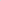 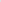 Dowód wniesienia wadium w oryginale należy załączyć do oferty jeżeli wadium zostało wniesione w formie niepieniężnej (poprzez wniesienie wadium w oryginale należy rozumieć przekazanie dokumentu w formie elektronicznej otrzymanej od podmiotu który zabezpieczenia wadialnego dokonał).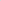 Wadium wnoszone w pieniądzu wpłaca się przelewem na rachunek bankowy: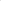 Nr rachunku  32 85970001 0030 0300 0358 0006z dopiskiem „Wadium” i numer referencyjny: IZP.271.13.2021Wadium wniesione w pieniądzu Zamawiający przechowuje na rachunku bankowym.Zamawiający zwraca wadium zgodnie z art. 98, z zastrzeżeniem art. 98 ust. 6 pkt.l ustawy PZP.Zamawiający zatrzyma wadium wraz z odsetkami, jeżeli: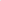 Wykonawca w odpowiedzi na wezwanie, o którym mowa w art. 107 ust. 2 lub art. 128 ust. 1, z przyczyn leżących po jego stronie, nie złożył podmiotowych środków dowodowych lub przedmiotowych środków dowodowych potwierdzających okoliczności, o których mowa w art. 57 lub 1rt. 106 ust. 1 oświadczenia, o którym mowa w art. 125 ust. 1, innych dokumentów lub oświadczeń lub nie wyraził zgody na poprawienie omyłki, o której mowa w art. 223 ust. 2 pkt 3), co spowodowało brak możliwości wybrania oferty złożonej przez Wykonawcę jako najkorzystniejszej;	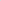 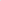 Wykonawca, którego oferta została wybrana: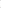 odmówił podpisania umowy w sprawie zamówienia publicznego na warunkach określonych w ofercie;nie wniósł wymaganego zabezpieczenia należytego wykonania umowy;zawarcie umowy w sprawie zamówienia publicznego stało się niemożliwe z przyczyn leżących po stronie Wykonawcy, którego oferta została wybrana.odmówił podpisania umowy w sprawie zamówienia publicznego na warunkach określonych 
w ofercie;nie wniósł wymaganego zabezpieczenia należytego wykonania umowy; zawarcie umowy w sprawie zamówienia publicznego stało się niemożliwe z przyczyn leżących po stronie Wykonawcy, którego oferta została wybrana.XII. Zabezpieczenie należytego wykonania umowy. Zamawiający żądać będzie od Wykonawcy, którego oferta została wybrana jako najkorzystniejsza, wniesienia zabezpieczenia w wysokości 5% ceny ofertowej. Wykonawca wniesie zabezpieczenie należytego wykonania umowy w jednej z poniższych form:  pieniądzu; poręczeniach bankowych lub poręczeniach spółdzielczej kasy oszczędnościowo kredytowej, z tym że zobowiązanie kasy jest zawsze zobowiązaniem pieniężnym; gwarancjach bankowych; gwarancjach ubezpieczeniowych; poręczeniach udzielanych przez podmioty, o których mowa w art. 6b ust. 5 pkt 2) ustawy z dnia 9 listopada 2000 r. o utworzeniu Polskiej Agencji Rozwoju Przedsiębiorczości. Zamawiający nie wyraża zgody na wniesienie zabezpieczenia w formach określonych w art. 450 ust. 2 ustawy Pzp. Zabezpieczenie wnoszone w pieniądzu Wykonawca wpłaca przelewem na rachunek bankowy wskazany przez zamawiającego.  Jeżeli zabezpieczenie wniesiono w pieniądzu, zamawiający przechowuje je na oprocentowanym rachunku bankowym. Zamawiający zwraca zabezpieczenie wniesione w pieniądzu z odsetkami wynikającymi z 	umowy 	rachunku 	bankowego, 	na 	którym 	było 	ono 	przechowywane, 	pomniejszone  o koszt prowadzenia tego rachunku oraz prowizji bankowej za przelew pieniędzy na rachunek bankowy Wykonawcy. Zamawiający zwróci 70% wartości złożonego zabezpieczenia w terminie 30 dni od dnia wykonania zamówienia, natomiast pozostałe 30% wartości zostanie zwrócone w ciągu 15 dni po upływie okresu rękojmi za wady i gwarancji. Oferta musi być sporządzona w języku polskim, w formie elektronicznej lub w postaci elektronicznej w formacie danych: .pdf, .doc, .docx, .rtf, .xps, .odt i opatrzona kwalifikowanym podpisem elektronicznym, podpisem zaufanym lub podpisem osobistym. Poświadczenia za zgodność z oryginałem dokonuje odpowiednio wykonawca, podmiot, na którego zdolnościach lub sytuacji polega wykonawca, wykonawcy wspólnie ubiegający się o udzielenie zamówienia publicznego albo podwykonawca, w zakresie dokumentów, które każdego z nich dotyczą. Poprzez oryginał należy rozumieć dokument podpisany kwalifikowanym podpisem elektronicznym lub podpisem zaufanym lub osobistym przez osobę/osoby upoważnioną/upoważnione. Poświadczenie za zgodność z oryginałem następuje w formie elektronicznej podpisane kwalifikowanym podpisem elektronicznym lub podpisem zaufanym lub osobistym przez osobę/osoby upoważnioną/upoważnione.W celu korzystania z systemu miniPortal konieczne jest dysponowanie przez użytkownika urządzeniem teleinformatycznym z dostępem do sieci Internet. Aplikacja działa na Platformie Windows, Mac i Linux. Sposób zaszyfrowania oferty opisany został w Instrukcji użytkownika dostępnej na miniPortalu (odbywa się automatycznie). Do przygotowania oferty konieczne jest posiadanie przez osobę upoważnioną do reprezentowania Wykonawcy kwalifikowanego podpisu elektronicznego, podpisu osobistego lub podpisu zaufanego. Jeżeli na ofertę składa się kilka dokumentów, Wykonawca powinien stworzyć folder, do którego przeniesie wszystkie dokumenty oferty, podpisane kwalifikowanym podpisem elektronicznym, podpisem zaufanym lub podpisem osobistym. Następnie z tego folderu Wykonawca zrobi folder .zip (bez nadawania mu haseł i bez szyfrowania). W kolejnym kroku za pośrednictwem miniPortalu Wykonawca zaszyfruje folder zawierający dokumenty składające się na ofertę. Wszelkie informacje stanowiące tajemnicę przedsiębiorstwa w rozumieniu ustawy z dnia 16 kwietnia 1993 r. o zwalczaniu nieuczciwej konkurencji (Dz. U. z 2019 r. poz. 1010), które Wykonawca zastrzeże jako tajemnicę przedsiębiorstwa, powinny zostać złożone w osobnym pliku wraz z jednoczesnym zaznaczeniem polecenia „Załącznik stanowiący tajemnicę przedsiębiorstwa” a następnie wraz z plikami stanowiącymi jawną część skompresowane do jednego pliku archiwum (ZIP). Wykonawca zobowiązany jest, wraz z przekazaniem tych informacji, wykazać spełnienie przesłanek określonych w art. 11 ust. 2 ustawy z dnia 16 kwietnia 1993 r. o zwalczaniu nieuczciwej konkurencji. Zaleca się, aby uzasadnienie zastrzeżenia informacji jako tajemnicy przedsiębiorstwa było sformułowane w sposób umożliwiający jego udostępnienie. Zastrzeżenie przez Wykonawcę tajemnicy przedsiębiorstwa bez uzasadnienia, będzie traktowane przez Zamawiającego jako bezskuteczne ze względu na zaniechanie przez Wykonawcę podjęcia niezbędnych działań w celu zachowania poufności objętych klauzulą informacji zgodnie z postanowieniami art. 18 ust. 3 ustawy Pzp. Do oferty należy dołączyć oświadczenie o niepodlegania wykluczeniu w postaci elektronicznej opatrzone kwalifikowanym podpisem elektronicznym, podpisem zaufanym lub podpisem osobistym, a następnie wraz z plikami stanowiącymi ofertę skompresować do jednego pliku archiwum (ZIP). Do przygotowania oferty zaleca się wykorzystanie Formularza Oferty, którego wzór stanowi Załącznik do SWZ. W przypadku, gdy Wykonawca nie korzysta z przygotowanego przez Zamawiającego wzoru, w treści oferty należy zamieścić wszystkie informacje wymagane w Formularzu Ofertowym.  Ofertę należy złożyć z wymaganymi załącznikami: Pełnomocnictwo dla pełnomocnika do reprezentowania w postępowaniu Wykonawców wspólnie ubiegających się o udzielenie zamówienia - dotyczy ofert składanych przez Wykonawców wspólnie ubiegających się o udzielenie zamówienia; Oświadczenie Wykonawcy o niepodlegania wykluczeniu z postępowania - wzór oświadczenia                                     o niepodlegania wykluczeniu stanowi załącznik do SWZ. W przypadku wspólnego ubiegania się o zamówienie przez Wykonawców, oświadczenie o niepolegania wykluczeniu składa każdy                                                  z Wykonawców. Oferta oraz oświadczenie o niepodlegania wykluczeniu muszą być złożone w oryginale. Zamawiający zaleca ponumerowanie stron oferty. Pełnomocnictwo do złożenia oferty musi być złożone w oryginale w takiej samej formie, jak składana oferta (t.j. w formie elektronicznej lub postaci elektronicznej opatrzonej podpisem zaufanym lub podpisem osobistym). Dopuszcza się także złożenie elektronicznej kopii (skanu) pełnomocnictwa sporządzonego uprzednio w formie pisemnej, w formie elektronicznego poświadczenia sporządzonego stosownie do art. 97 § 2 ustawy z dnia 14 lutego 1991 r. - Prawo o notariacie, które to poświadczenie notariusz opatruje kwalifikowanym podpisem elektronicznym, bądź też poprzez opatrzenie skanu pełnomocnictwa sporządzonego uprzednio w formie pisemnej kwalifikowanym podpisem, podpisem zaufanym lub podpisem osobistym mocodawcy. Elektroniczna kopia pełnomocnictwa nie może być uwierzytelniona przez upełnomocnionego. Otwarcie ofert nastąpi w dniu 26.11.2021 r. o godzinie 11:00. 	 Otwarcie ofert jest niejawne. Zamawiający, najpóźniej przed otwarciem ofert, udostępnia na stronie internetowej prowadzonego postępowania informację o kwocie, jaką zamierza przeznaczyć na sfinansowanie zamówienia. Zamawiający, niezwłocznie po otwarciu ofert, udostępnia na stronie internetowej prowadzonego postępowania informacje o: 1) nazwach albo imionach i nazwiskach oraz siedzibach lub miejscach prowadzonej działalności gospodarczej albo miejscach zamieszkania Wykonawców, których oferty zostały otwarte; 2) cenach lub kosztach zawartych w ofertach. W przypadku wystąpienia awarii systemu teleinformatycznego, która spowoduje brak możliwości otwarcia ofert w terminie określonym przez Zamawiającego, otwarcie ofert nastąpi niezwłocznie po usunięciu awarii. Zamawiający poinformuje o zmianie terminu otwarcia ofert na stronie internetowej prowadzonego postępowania. Oferta musi zawierać ostateczną, sumaryczną cenę obejmującą wszystkie koszty  z uwzględnieniem wszystkich opłat i podatków (także podatku od towarów i usług) oraz ewentualnych upustów i rabatów. Przy dokonywaniu wyceny przedmiotu zamówienia należy uwzględnić wszystkie dane z analizy przedmiaru robót, dokumentacji technicznej, specyfikacji technicznej wykonania i odbioru robót budowlanych oraz wnioski wypływające z zalecanej do przeprowadzania wizji lokalnej w terenie. Przedmiar robót jest uzupełnieniem przedmiotu zamówienia i nie może stanowić jedynej podstawy do obliczenia ceny za wykonanie zamówienia. Forma wynagrodzenia ustalona przez Zamawiającego za realizację przedmiotu zamówienia to RYCZAŁT W związku z powyższym cena oferty winna zawierać wszelkie koszty niezbędne do zrealizowania zamówienia z uwzględnieniem ryzyka Wykonawcy, w tym także opłaty związane z kosztem robocizny, materiałów, pracy sprzętu, środków transportu technologicznego niezbędnego do wykonania robót, koszt nakładów, prac i robót nieprzewidzianych, a niezbędnych do wykonania zamówienia oraz wszystkie inne koszty, które będą musiały być poniesione przy wykonaniu zamówienia w zakresie opisanym w dokumentacji i SWZ. Cena musi być podana w złotych polskich cyfrowo i słownie, w zaokrągleniu do drugiego miejsca po przecinku. W przypadku rozbieżności pomiędzy ceną podaną cyfrowo a słownie, jako wartość właściwa zostanie przyjęta cena podana słownie. Jeżeli w zaoferowanej cenie są towary których nabycie prowadzi do powstania u Zamawiającego obowiązku podatkowego zgodnie z przepisami o podatku od towarów i usług (VAT) to Wykonawca wraz z ofertą składa o tym informację wskazując nazwę (rodzaj) towaru lub usługi, których dostawa lub świadczenie będzie prowadzić do jego powstania, oraz wskazując ich wartość bez kwoty podatku. - Niezłożenie przez Wykonawcę informacji będzie oznaczało, że taki obowiązek nie powstaje. W okolicznościach o których mowa w ust. 5 Zamawiający w celu oceny takiej oferty dolicza do przedstawionej w niej ceny podatek VAT, który miałby obowiązek rozliczyć zgodnie z tymi przepisami. XVII. Opis kryteriów oceny ofert, wraz z podaniem wag tych kryteriów i sposobu oceny ofert. Przy wyborze oferty Zamawiający będzie się kierował kryteriami określonymi poniżej. Ocenie będą podlegać wyłącznie oferty nie podlegające odrzuceniu. Za najkorzystniejszą zostanie uznana oferta z najwyższą ilością punktów określonych w kryteriach. W sytuacji, gdy Zamawiający nie będzie mógł dokonać wyboru najkorzystniejszej oferty ze względu na to, że zostały złożone oferty o takiej samej ilości przyznanych punktów, wezwie Wykonawców, którzy złożyli te oferty, do złożenia w terminie określonym przez Zamawiającego ofert dodatkowych zawierających nową cenę. Wykonawcy, składając oferty dodatkowe, nie mogą zaoferować cen wyższych niż zaoferowane w uprzednio złożonych przez nich ofertach. W toku badania i oceny ofert Zamawiający może żądać od Wykonawców wyjaśnień dotyczących treści złożonych przez nich ofert lub innych składanych dokumentów lub oświadczeń. Wykonawcy są zobowiązani do przedstawienia wyjaśnień w terminie wskazanym przez Zamawiającego. Zamawiający wybiera najkorzystniejszą ofertą w terminie związania ofertą określonym w SWZ. Jeżeli termin związania ofertą upłynie przed wyborem najkorzystniejszej oferty, Zamawiający wezwie Wykonawcę, którego oferta otrzymała najwyższą ocenę, do wyrażenia, w wyznaczonym przez Zamawiającego terminie, pisemnej zgody na wybór jego oferty. W przypadku braku zgody, o której mowa w ust. 7, oferta podlega odrzuceniu, a Zamawiający zwraca sią o wyrażenie takiej zgody do kolejnego Wykonawcy, którego oferta została najwyżej oceniona, chyba, że zachodzą przesłanki do unieważnienia postępowania. Kryteria i ich opis: Wykaz podmiotowych środków dowodowych składanych na wezwanie. Wykonawca, którego oferta zostanie uznana za najkorzystniejszą na wezwanie Zamawiającego w terminie nie krótszym niż 5 dni składa podmiotowe środki dowodowe na potwierdzenie spełniania warunków udziału w postępowaniu i braku podstaw wykluczenia: Informacje o formalnościach, jakie muszą zostać dopełnione po wyborze oferty w celu zawarcia umowy w sprawie zamówienia publicznego. Zamawiający zawiera umowę w sprawie zamówienia publicznego, z uwzględnieniem art. 577 ustawy Pzp, w terminie nie krótszym niż 5 dni od dnia przesłania zawiadomienia o wyborze najkorzystniejszej oferty, jeżeli zawiadomienie to zostało przesłane przy użyciu środków komunikacji elektronicznej, albo 10 dni, jeżeli zostało przesłane w inny sposób. Zamawiający może zawrzeć umowę w sprawie zamówienia publicznego przed upływem terminu,  o którym mowa w ust. 1, jeżeli w postępowaniu o udzielenie zamówienia złożono tylko jedną ofertą. Wykonawca, którego oferta została wybrana jako najkorzystniejsza, zostanie poinformowany przez Zamawiającego o miejscu i terminie podpisania umowy. Wykonawca, o którym mowa w ust. 1, ma obowiązek zawrzeć umowę w sprawie zamówienia na warunkach określonych w projektowanych postanowieniach umowy, które stanowią Załącznik do SWZ. Umowa zostanie uzupełniona o zapisy wynikające ze złożonej oferty. Jeżeli Wykonawca, którego oferta została wybrana jako najkorzystniejsza, uchyla się od zawarcia umowy w sprawie zamówienia publicznego Zamawiający może dokonać ponownego badania i oceny ofert spośród ofert pozostałych w postępowaniu Wykonawców albo unieważnić postępowanie. Wykonawca przed zawarciem umowy zobowiązany jest do złożenia:  Umowy regulującej współpracę Wykonawców wspólnie ubiegających się o udzielenie zamówienia. Kopii stosownych uprawnień budowlanych wraz z aktualnymi zaświadczeniami o przynależności do właściwej izby samorządu zawodowego, jeżeli wobec wskazanej osoby powstaje taki obowiązek (ważne na dzień otwarcia ofert). Listy pracowników własnych i podwykonawców wykonujących bezpośrednio roboty budowlane (nie dotyczy osób nadzorujących) wraz z oświadczeniem, że okazane do wglądu kopie umów o pracę osób wymienionych na tej liście są zgodne z prawdą. Kosztorys ofertowy opracowany metodą szczegółową. (Ceny poszczególnych pozycji kosztorysu muszą być cenami rynkowymi. Nie dopuszczalnym jest przenoszenie ciężaru finansowego realizowanej inwestycji z okresu innego niż zakres robót wykonywanych (późniejszego lub końcowego na okres początkowy). Przedstawienie kosztorysu ofertowego w takiej konfiguracji z uwagi na częściowe fakturowanie będzie traktowane jako próba wyłudzenia nienależnego wynagrodzenia za wykonane roboty). Zamawiający ma prawo do weryfikacji złożonego kosztorysu na każdym etapie realizacji umowy i żądania jego poprawienia do cen rynkowych w pozycjach spornych do wysokości minimalnych cen SEKOCENBUD.  Powyższa weryfikacja nie może powodować zmiany zaoferowanej ceny i będzie stosowana wyłącznie w sytuacjach spornych przy ustaleniu wartości w harmonogramie finansowo rzeczowym realizowanej inwestycji od którego uzależnione jest dokonywania częściowej zapłaty za roboty wykonane. XX. Projektowane postanowienia umowy w sprawie zamówienia publicznego, które zostaną wprowadzone do treści tej umowy. Projektowane postanowienia umowy w sprawie zamówienia publicznego, które zostaną wprowadzone do treści tej umowy, określone zostały w załączniku do SWZ.  Dopuszcza się stosowanie robót zamiennych w następujących okolicznościach: na wniosek Wykonawcy, za zgodą Zamawiającego, w trakcie prowadzenia robót, mogą być dokonywane zmiany technologii wykonania elementów robót. Dopuszcza się je tylko w przypadku, gdy proponowane przez Wykonawcę rozwiązanie jest równorzędne lub lepsze funkcjonalnie od tego, jaki przewiduje opis przedmiotu zamówienia (dalej OPZ). W tym przypadku Wykonawca przedstawia projekt zamienny uzgodniony z autorem OPZ zawierający opis proponowanych zmian wraz z rysunkami. Projekt taki wymaga akceptacji i zatwierdzenia do realizacji przez Zamawiającego który korzysta z opinii inspektora nadzoru. w przypadku gdy z punktu widzenia Zamawiającego zachodzi potrzeba zmiany rozwiązań technicznych wynikających z umowy Zamawiający sporządza protokół robót zamiennych, a następnie dostarcza dokumentację na te roboty. konieczności wykonania robót zamiennych w stosunku do przewidzianych w dokumentacji w sytuacji gdy wykonanie tych robót będzie niezbędne do prawidłowego i zgodnego z zasadami wiedzy technicznej i obowiązującymi przepisami wykonania przedmiotu umowy. konieczność zrealizowania OPZ przy zastosowaniu innych rozwiązań technicznych lub materiałowych ze względu na zmiany obowiązującego prawa, a zmiany te uniemożliwią przekazanie obiektu do użytkowania. Konieczność wprowadzenia zmian spowodowanych kolizją z planowanymi lub równolegle prowadzonymi przez inne podmioty inwestycjami. W takim przypadku zmiany w umowie zostaną ograniczone do zmian koniecznych powodujących uniknięcie kolizji,  W przypadku, gdy określone w pkt 2) zmiany spowodują wzrost kosztów, roboty te będą traktowane jako dodatkowe i Zamawiający sporządzi aneks na wykonanie robót dodatkowych. Rozliczenie robót zamiennych o których mowa w pkt. 1) - 5) następuje w oparciu o czynniki cenotwórcze przedstawione w kosztorysie ofertowym Wykonawcy lub szczegółowej kalkulacji. W przypadku braku w kosztorysie ofertowym lub kalkulacji cen materiałów lub urządzeń przyjmuje się za prawidłowe średnie ceny z ostatniego opublikowanego cennika sekocenbud dla woj. realizacji przedmiotu zamówienia lub udokumentowaną najniższą cenę z trzech porównywalnych cen z hurtowni z tymi materiałami. Zmiany wynagrodzenia wskazanego w umowie w przypadku zlecenia robót dodatkowych lub wystąpienia okoliczności skutkujących zmianą wynagrodzenia na warunkach określonych w art. 455 ust. 2 ustawy Pzp. Zamawiającemu przysługuje prawo zmniejszenia wynagrodzenia w przypadku: 1) Rezygnacji z części zakresu robót do wykonania. Braku konieczności wykonania robót wynikłych z błędów stwierdzonych w OPZ Modyfikacji przedmiotu zamówienia w związku z wystąpieniem robót dodatkowych lub powtarzających za roboty zaniechane  Jeżeli wartość robót zamiennych będzie mniejsza od podstawowych. Zmniejszenie wynagrodzenia o którym mowa w pkt 1) - 4) następuje w oparciu  o kosztorys ofertowy Wykonawcy. Zmiana terminu związanego z wykonaniem umowy, która uprawnia do zmiany harmonogramu finansowo rzeczowego który wymaga akceptacji Zamawiającego nastąpi w następujących okolicznościach: Zmiana terminu przewidzianego na zmianę częściowego terminu i zakończenie przedmiotu umowy, tj.: zmiany spowodowane warunkami atmosferycznymi w szczególności warunki atmosferyczne odbiegające od typowych dla pory roku lub utrzymują się przez dłuższy okres czasu co  uniemożliwia prowadzenie robót budowlanych z uwagi na uwarunkowania techniczne i technologiczne wynikające z norm,  działania siły wyższej (np. klęski żywiołowe, strajki generalne, lub lokalne, epidemie oraz inne uwarunkowania niezależne od producenta materiałów dostarczającego główne materiały lub sprzęt czynniki które wstrzymały produkcję), mającej bezpośredni wpływ na terminowość wykonania robót, konieczność usunięcia błędów lub wprowadzenie zmian w OPZ o czas niezbędny do ich usunięcia, przestojów i opóźnień zawinionych przez Zamawiającego,  wystąpienia okoliczności, których strony umowy nie były w stanie przewidzieć, pomimo  zachowania należytej staranności,  wykopalisk archeologicznych lub niewypałów uniemożliwiających wykonanie dalszych robót  wydłużenie o czas powstały w wyniku nie zawarcia umowy w pierwotnym terminie związania ofertę o czas niezbędny na wykonanie robót zamiennych lub dodatkowych   Zmiany będące następstwem działania organów administracji, w szczególności: przekroczenia zakreślonych przez prawo terminów wydawania przez organy administracji decyzji, zezwoleń itp. odmowa wydania przez organ administracji wymaganych decyzji, zezwoleń, uzgodnień na skutek błędów w OPZ. skrócenie terminu realizacji zakresów częściowych oraz terminu końcowego, zmiana terminów cząstkowych bez zmiany terminu końcowego jest dopuszczalna  w   okolicznościach niespowodowanych działalnością Wykonawcy, wydłużenie terminu związanego z wydłużeniem terminu odbioru końcowego ponad termin wskazany w umowie w tym wydłużenie terminu na usunięcia wad i usterek podczas odbioru końcowego. Zmiany materiałowe, dopuszcza się wprowadzenie zmiany materiałów i urządzeń przedstawionych w ofercie pod warunkiem, że:  spowodują obniżenie kosztów ponoszonych przez Zamawiającego na eksploatację i konserwację wykonanego przedmiotu umowy;  wynikają z aktualizacji rozwiązań z uwagi na postęp technologiczny lub zmiany obowiązujących przepisów (następca zmienianego materiału lub urządzenia); zmiana materiałów lub urządzeń o parametrach tożsamych lub lepszych od przyjętych w ofercie w przypadku wycofania lub niedostępność na rynku materiału lub urządzenia oferowanego; zmiana materiałów lub urządzeń o parametrach tożsamych lub lepszych od przyjętych w ofercie po uzyskaniu pisemnej zgody Zamawiającego, pod warunkiem iż niniejsza zmiana nie powoduje zmiany ceny ofertowej; Dokonanie zamiany kierownika budowy (robót) na osobę o kwalifikacjach wymaganych w SWZ oraz zmianę osób zatrudnionych na umowę o pracę. Wszystkie powyższe postanowienia stanowią katalog zmian, poza zapisami ustawy, które przed wprowadzeniem do umowy wymagają zgodnej akceptacji stron umowy, z wyłączeniem postanowień określonych w ust. 2, gdzie podjęcie decyzji o zmniejszeniu wynagrodzenia nie wymaga akceptacji Wykonawcy. XXII. Pouczenie o środkach ochrony prawnej przysługujących Wykonawcy. Środki ochrony prawnej przysługują Wykonawcy, jeżeli ma lub miał interes w uzyskaniu zamówienia oraz poniósł lub może ponieść szkodę w wyniku naruszenia przez Zamawiającego przepisów ustawy Pzp. Odwołanie przysługuje na: niezgodną z przepisami ustawy czynność Zamawiającego, podjętą w postępowaniu o udzielenie zamówienia, w tym na projektowane postanowienie umowy; zaniechanie czynności w postępowaniu o udzielenie zamówienia, do której Zamawiający był obowiązany na podstawie ustawy. Odwołanie wnosi się do Prezesa Krajowej Izby Odwoławczej w formie pisemnej albo w formie elektronicznej albo w postaci elektronicznej opatrzone podpisem zaufanym. Na orzeczenie Krajowej Izby Odwoławczej oraz postanowienie Prezesa Krajowej Izby Odwoławczej, o którym mowa w art. 519 ust. 1 ustawy Pzp, stronom oraz uczestnikom postępowania odwoławczego przysługuje skarga do sądu. Skargę wnosi się do Sądu Okręgowego w Warszawie za pośrednictwem Prezesa Krajowej Izby Odwoławczej. Szczegółowe informacje dotyczące środków ochrony prawnej określone są w Dziale IX „Środki ochrony prawnej” ustawy Pzp. XXIII. Informacje dodatkowe dotyczące składania ofert. Niniejsza SWZ oraz wszystkie dokumenty do niej dołączone mogą być użyte jedynie w celu sporządzenia oferty. Wykonawca przedstawia ofertę zgodnie z wymaganiami określonymi w niniejszej  SWZ.   Wykonawca ponosi wszystkie koszty związane z przygotowaniem i złożeniem oferty, Zamawiający nie przewiduje zwrotu kosztów udziału w postępowaniu. Zamawiający nie przewiduje składania ofert wariantowych. Zamawiający nie przewiduje aukcji elektronicznej Zamawiający nie przewiduje udzielenie zamówień powtarzających. XXIII. Klauzula informacyjna dotycząca RODO. Zgodnie z art. 13 ust. 1 i 2 rozporządzenia Parlamentu Europejskiego i Rady (UE) 2016/679 z dnia 27 kwietnia 2016 r. w sprawie ochrony osób fizycznych w związku z przetwarzaniem danych osobowych i w sprawie swobodnego przepływu takich danych oraz uchylenia dyrektywy 95/46/WE (ogólne rozporządzenie o ochronie danych) (Dz. Urz. UE L 119 z 04.05.2016, str. 1), dalej „RODO”, informuję, że:  administratorem Pani/Pana danych osobowych jest Gmina Skalbmierz, ul. T.Kościuszki 1, 28-530 Skalbmierz. Pani/Pana dane osobowe przetwarzane będą na podstawie art. 6 ust. 1 lit. c RODO w celu związanym z niniejszym postępowaniem o udzielenie zamówienia publicznego; odbiorcami Pani/Pana danych osobowych będą osoby lub podmioty, którym udostępniona zostanie dokumentacja postępowania w oparciu o art. 74 ustawy z dnia 11 września 2019 r. – Prawo zamówień publicznych (Dz. U. z 2019 r. poz. 2019 z późn. zm.);  Pani/Pana dane osobowe będą przechowywane, zgodnie z art. 78 ust. 1 ustawy Pzp, przez okres 4 lat od dnia zakończenia postępowania o udzielenie zamówienia lub na okres przechowywania tych danych zgodnie z wytycznymi o dofinansowania z środków UE; obowiązek podania przez Panią/Pana danych osobowych bezpośrednio Pani/Pana dotyczących jest wymogiem ustawowym określonym w przepisach ustawy Pzp, związanym z udziałem w postępowaniu o udzielenie zamówienia publicznego; konsekwencje niepodania określonych danych wynikają z ustawy Pzp;  w odniesieniu do Pani/Pana danych osobowych decyzje nie będą podejmowane w sposób zautomatyzowany, stosowanie do art. 22 RODO;  posiada Pani/Pan: nie przysługuje Pani/Panu: 	− 	w związku z art. 17 ust. 3 lit. b, d lub e RODO prawo do usunięcia danych osobowych; 	− 	prawo do przenoszenia danych osobowych, o którym mowa w art. 20 RODO; − na podstawie art. 21 RODO prawo sprzeciwu, wobec przetwarzania danych osobowych, gdyż podstawą prawną przetwarzania Pani/Pana danych osobowych jest art. 6 ust. 1 lit. c RODO.  Jednocześnie Zamawiający przypomina o ciążącym na Pani/Panu obowiązku informacyjnym wynikającym z art. 14 RODO względem osób fizycznych, których dane przekazane zostaną Zamawiającemu w związku z prowadzonym postępowaniem i które Zamawiający pośrednio pozyska od wykonawcy biorącego udział w postępowaniu, chyba że ma zastosowanie co najmniej jedno z włączeń, o których mowa w art. 14 ust. 5 RODO. * Wyjaśnienie: informacja w tym zakresie jest wymagana, jeżeli w odniesieniu do danego administratora lub podmiotu przetwarzającego istnieje obowiązek wyznaczenia inspektora ochrony danych osobowych. ** Wyjaśnienie: skorzystanie z prawa do sprostowania nie może skutkować zmianą wyniku postępowania  o udzielenie zamówienia publicznego ani zmianą postanowień umowy w zakresie niezgodnym z ustawą Pzp oraz nie może naruszać integralności protokołu oraz jego załączników. *** Wyjaśnienie: prawo do ograniczenia przetwarzania nie ma zastosowania w odniesieniu do przechowywania, w celu zapewnienia korzystania ze środków ochrony prawnej lub w celu ochrony praw innej osoby fizycznej lub prawnej, lub z uwagi na ważne względy interesu publicznego Unii Europejskiej lub państwa członkowskiego. XXIV.  Załączniki stanowiące integralną część Specyfikacji (SWZ). 	Załącznik nr 9 	Istotne postanowienia umowy o podwykonawstwo 	Załącznik nr 10  	Przedmiar 	Załącznik nr 11 	Dokumentacja projektowa ZATWIERDZAM: I. I. Nazwa i adres Zamawiającego. Nazwa i adres Zamawiającego. Nazwa i adres Zamawiającego. Zamawiający:Zamawiający:Gmina Skalbmierzul. Kościuszki 128-530 Skalbmierzwoj. Świętokrzyskie strona internetowa; www.skalbmierz.eobip.pltel. 41 35 29 085, faks. 41 35 29 085 wew. 232e-mail: sekretariat@skalbmierz.euZmiany i wyjaśnienia treści SWZ oraz inne dokumenty zamówienia bezpośrednio związane 
z postępowaniem o udzielenie zamówienia będą udostępniane na stronie internetowej:http://www.skalbmierz.eobip.pl/bip_skalbmierz/index.jsp?place=Menu02&news_cat_id=2674&layout=1&page=0Zmiany i wyjaśnienia treści SWZ oraz inne dokumenty zamówienia bezpośrednio związane 
z postępowaniem o udzielenie zamówienia będą udostępniane na stronie internetowej:http://www.skalbmierz.eobip.pl/bip_skalbmierz/index.jsp?place=Menu02&news_cat_id=2674&layout=1&page=0Zmiany i wyjaśnienia treści SWZ oraz inne dokumenty zamówienia bezpośrednio związane 
z postępowaniem o udzielenie zamówienia będą udostępniane na stronie internetowej:http://www.skalbmierz.eobip.pl/bip_skalbmierz/index.jsp?place=Menu02&news_cat_id=2674&layout=1&page=0Zmiany i wyjaśnienia treści SWZ oraz inne dokumenty zamówienia bezpośrednio związane 
z postępowaniem o udzielenie zamówienia będą udostępniane na stronie internetowej:http://www.skalbmierz.eobip.pl/bip_skalbmierz/index.jsp?place=Menu02&news_cat_id=2674&layout=1&page=0II. Tryb udzielenia zamówienia. II. Opis przedmiotu zamówienia. IV. Termin wykonania przedmiotu zamówienia oraz okres rękojmi i gwarancji.VI. Podstawy wykluczenia. VII. Konsorcjum. VIII. Podwykonawcy. XIII. Opis sposobu przygotowania oferty. Oferta cenowa zgodna z załączonym drukiem „formularza oferty” – załącznik do SWZ, która zawiera cenę wyliczoną w sposób opisany w rozdziale XVI SWZ.  Oświadczenia, o których mowa w  rozdziale V ust. 2 SWZ (załącznik do SWZ). Oświadczenie o podwykonawcach jeżeli Wykonawca korzysta z podwykonawców (załącznik do SWZ). Pełnomocnictwo - Jeżeli oferta wraz z oświadczeniami składana jest przez pełnomocnika należy do oferty załączyć pełnomocnictwo upoważniające pełnomocnika do tej czynności.  Wykonawca, który polega na zasobach innych podmiotów składa wraz z ofertą oświadczenie podmiotu o udostępnieniu zasobów wskazujące na okoliczności opisane w rozdziale V ust. 6 SWZ oraz oświadczenia podmiotu udostępniającego zasoby potwierdzające brak podstaw wykluczenia tego podmiotu oraz odpowiednio spełnianie warunków udziału w postępowaniu, o których mowa w Rozdziale V ust. 1. Wykonawcy wspólnie ubiegający się o udzielenie zamówienia dołączają do oferty oświadczenie, z którego wynika jaki zakres rzeczowy wykonania zamówienia realizować zamierzają poszczególni Wykonawcy. Oryginał wniesienia wadium, jeżeli zabezpieczenie wadialne zostało wniesione w formie niepieniężnej.XIV. 	Sposób oraz termin składania ofert. XIV. 	Sposób oraz termin składania ofert. 1. Wykonawca składa ofertę za pośrednictwem Formularza do złożenia lub wycofania oferty dostępnego na ePUAP i udostępnionego również na miniPortalu. Sposób złożenia oferty opisany został w Instrukcji użytkownika dostępnej na miniPortalu. 2. Ofertę wraz z wymaganymi załącznikami należy złożyć w terminie do dnia 26.11.2021 r. do godz. 09:00 3. Wykonawca może złożyć tylko jedną ofertę. 4. Zamawiający odrzuci ofertę złożoną po terminie składania ofert. 5. Wykonawca po przesłaniu oferty za pomocą Formularza do złożenia lub wycofania oferty na „ekranie sukcesu” otrzyma numer oferty generowany przez ePUAP. Ten numer należy zapisać i zachować. Będzie on potrzebny w razie ewentualnego wycofania oferty. 6. Wykonawca przed upływem terminu do składania ofert może wycofać ofertę za pośrednictwem Formularza do wycofania oferty dostępnego na ePUAP i udostępnionego również na miniPortalu. Sposób wycofania oferty został opisany w Instrukcji użytkownika dostępnej na miniPortalu. 7. Wykonawca po upływie terminu do składania ofert nie może wycofać złożonej oferty. XV. Termin otwarcia ofert. XVI. Sposób obliczenia ceny. Nr kryt. Opis kryteriów oceny Opis kryteriów oceny Znaczenie Znaczenie 1 Cena brutto Cena brutto 60% 60% 2.Okres wydłużonego okresu udzielonej gwarancji jakości na wykonane roboty budowlane. Okres wydłużonego okresu udzielonej gwarancji jakości na wykonane roboty budowlane. 40%40%Razem: 100% = 100 pkt Razem: 100% = 100 pkt Razem: 100% = 100 pkt Razem: 100% = 100 pkt Razem: 100% = 100 pkt l.p. Kryterium Znaczenie procentowe kryterium Znaczenie procentowe kryterium Maksymalna ilość punktów jakie może otrzymać oferta za dane kryterium 1 Cena brutto Liczba punktów = Cn/Cb x 60 gdzie: Cn – najniższa cena spośród wszystkich ofert nie odrzuconych Cb – cena oferty badanej 60 - wskaźnik stały 60 % 60 % 60 pkt Okres wydłużonego okresu udzielonej gwarancji jakości na wykonane roboty budowlane. Za udzielenie gwarancji jakości na okres:poniżej 36 miesięcy, oferta zostanie odrzucona36 miesięcy, wykonawca otrzyma – 0 pkt48 miesięcy, wykonawca otrzyma – 20 pkt60 miesięcy, wykonawca otrzyma – 40 pktInformację należy wskazać w Formularzu ofertowym.40%40%40 pkt1) Wykaz 	wykonanych 	robót 	potwierdzający 	opisany 	warunek 	wraz 	z 	dowodami potwierdzającymi należyte wykonanie tych robót – zgodnie z rozdz. V ust. 4 pkt 1 SWZ 2) Wykazu osób, które będą uczestniczyć w wykonywaniu zamówienia wraz z oświadczeniem  o posiadanych uprawnieniach  – zgodnie z rozdz. V ust. 4 pkt 2 SWZ 3)Potwierdzenie, że Wykonawca jest ubezpieczony od odpowiedzialności cywilnej.XXI. Zamawiający 	dopuszcza okolicznościach. zmianę zawartej umowy w następujących− na podstawie art. 15 RODO prawo dostępu do danych osobowych Pani/Pana dotyczących; − na podstawie art. 16 RODO prawo do sprostowania Pani/Pana danych osobowych **; − na podstawie art. 18 RODO prawo żądania od administratora ograniczenia przetwarzania danych osobowych z zastrzeżeniem przypadków, o których mowa w art. 18 ust. 2 RODO ***;  − prawo do wniesienia skargi do Prezesa Urzędu Ochrony Danych Osobowych, gdy uzna Pani/Pan, że przetwarzanie danych osobowych Pani/Pana dotyczących narusza przepisy RODO; Załącznik nr 1 Formularz oferty Załącznik nr 2 Oświadczenie o podwykonawcach  Załącznik nr 3 Oświadczenie Wykonawcy o spełnieniu warunków udziału w postępowaniu Załącznik nr 3a Oświadczenie Podmiotu udostępniającego zasoby o spełnieniu warunków udziału w postępowaniu Załącznik nr 4 Oświadczenie Wykonawcy o braku podstaw do wykluczenia Załącznik nr 4a Oświadczenie Podmiotu udostępniającego zasoby o braku podstaw do wykluczenia Załącznik nr 5 Oświadczenie Wykonawców wspólnie ubiegających się o udzielenie postępowania Załącznik nr 6 Wykaz osób,  które będą uczestniczyć w wykonywaniu zamówienia Załącznik nr 7 Wzór umowy  Załącznik nr 8 Wykaz robót budowlanych 